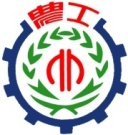 臺北市立松山高級工農職業學校103年度課程與教學領先計畫成果彙編計畫類別：103年度課程與教學領先計畫-子計畫四計畫名稱：精進工農-教師專業學習社群計畫活動名稱：化妝品的廣告與配方及保養品抗氧化檢測方法活動摘述：講述、試作及經驗交流分享等主辦單位/科別： 化工科、國文科、數學科活動日期：103年04月24日        活動地點：化工科工廠參加人數：師人 / 生人臺北市立松山高級工農職業學校103年度課程與教學領先計畫成果彙編照片記錄：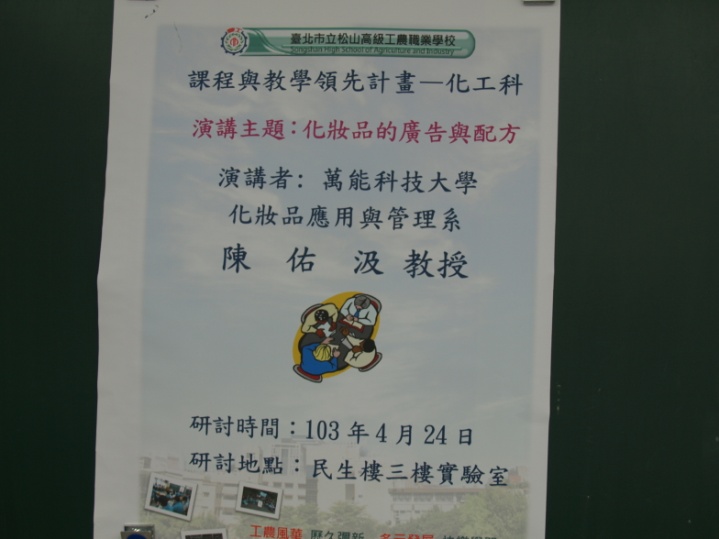 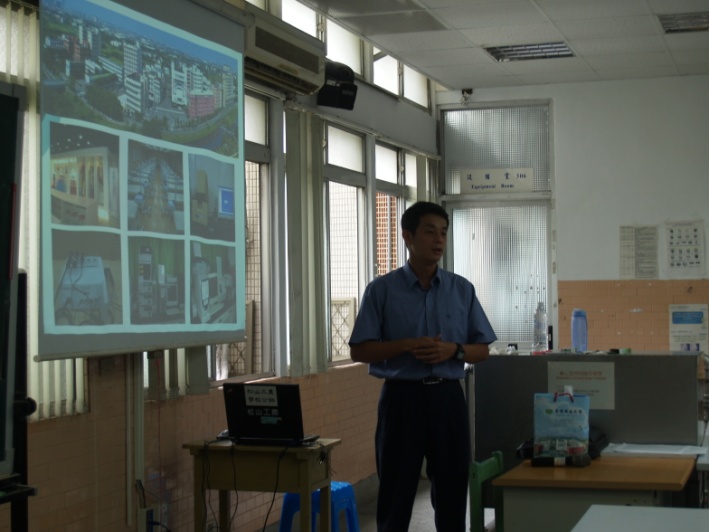 說明：演講海報說明：講師介紹資歷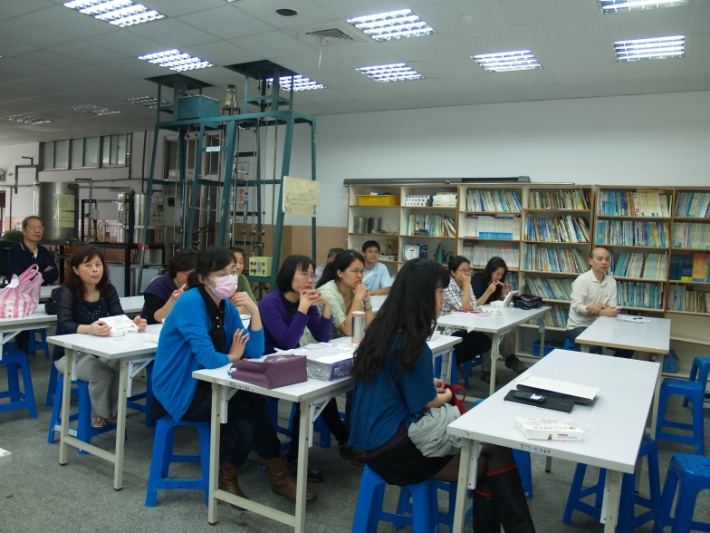 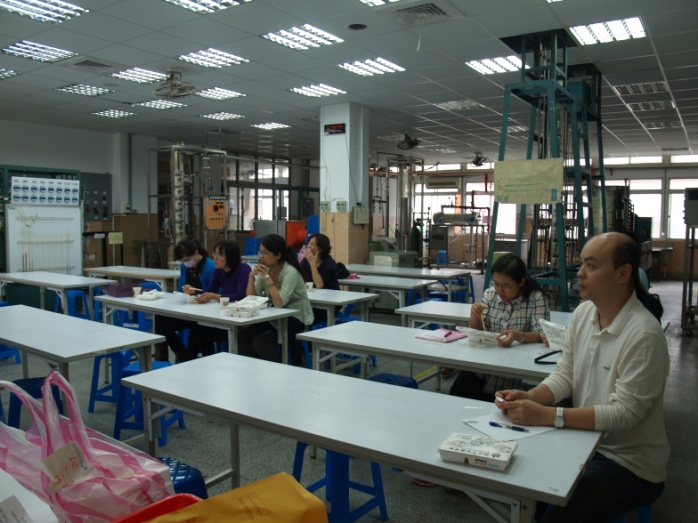 說明：老師專心聆聽演講說明：老師專心聆聽並作筆記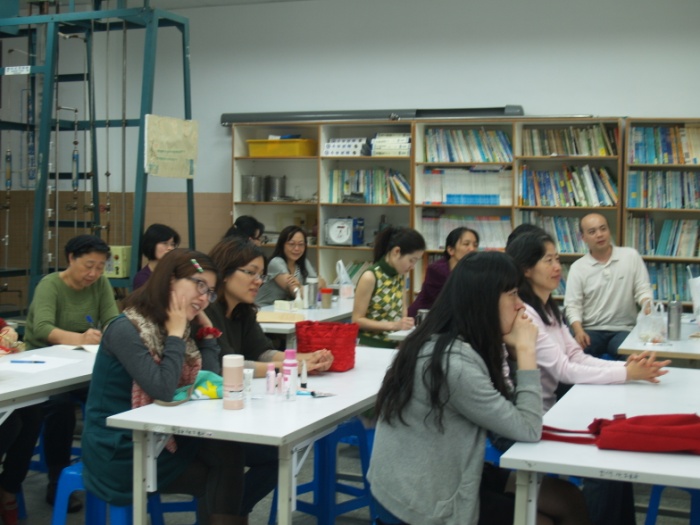 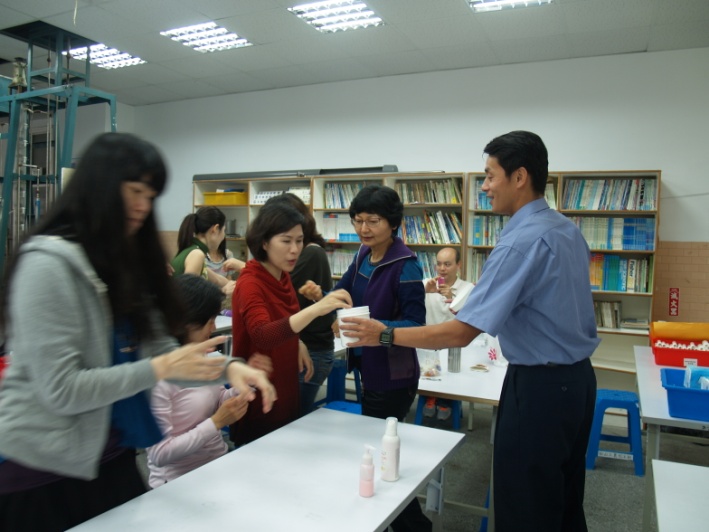 說明：老師專心聆聽演講說明：老師體驗產品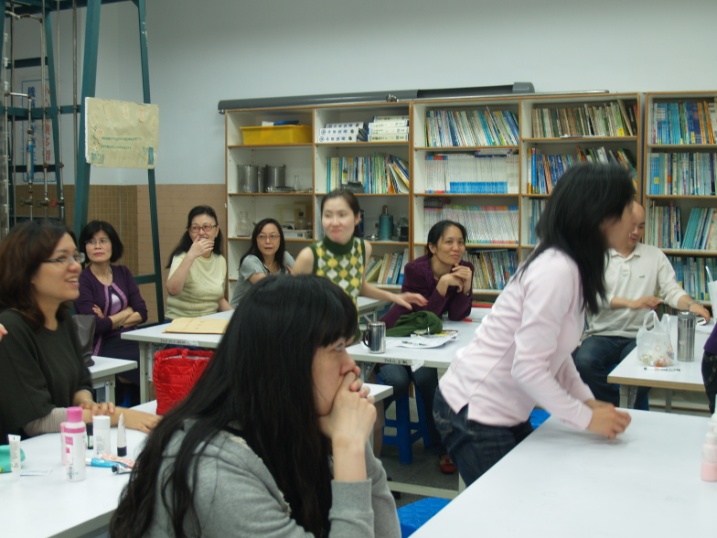 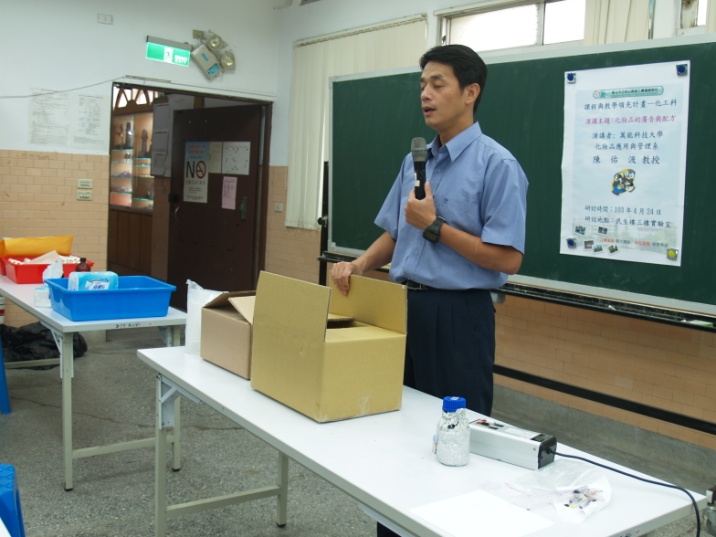 說明：老師們邊作邊討論說明：講師講解檢測方法